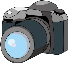 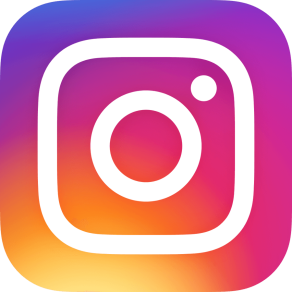 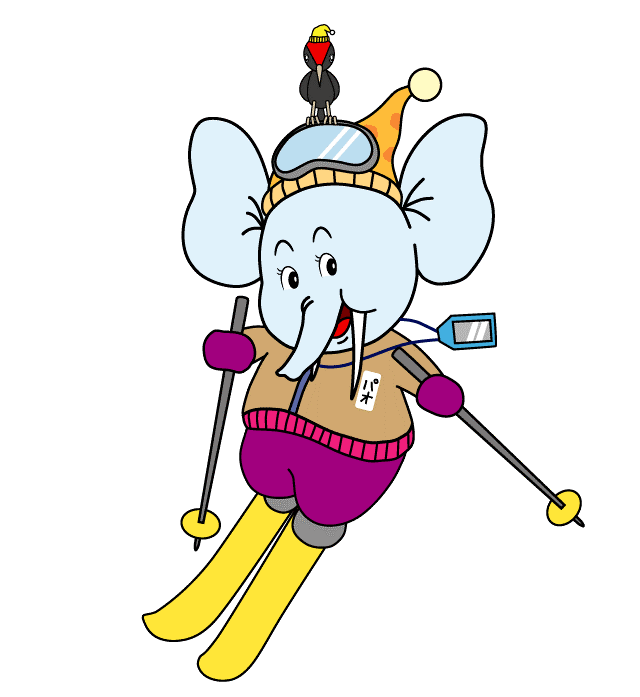 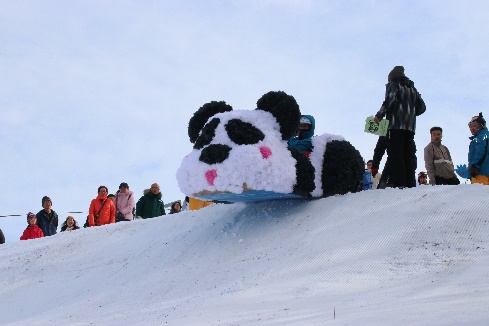 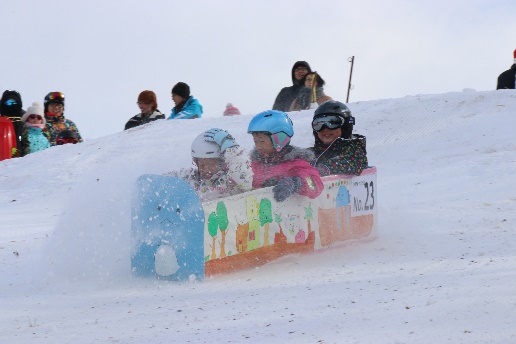 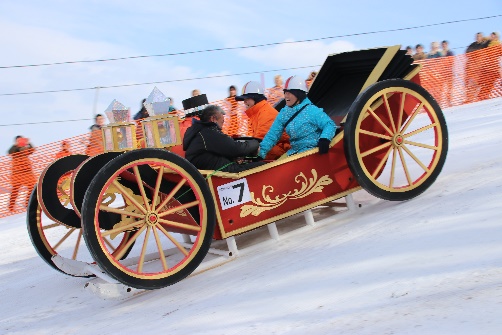 応募期間2021年２月21日（日）～２月28日（日）応募方法そり大会にて心動かされた瞬間を写真や動画に収める。公式アカウントchurui_nauman_sledをインスタグラムでフォローする。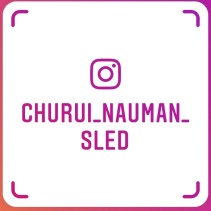 インスタグラムで投稿する際にハッシュタグ（#）#ナウマンソリフォトコンをつけて投稿。※キャンペーン期間中は何度でもご応募いただけます。賞品内容〈実行委員長賞〉　忠類地域特産品セット5,000円相当
〈パオくん賞〉　忠類地域特産品セット3,000円相当〈クマゲラくん賞〉　忠類地域特産品セット3,000円相当当選発表入賞者への当選のお知らせに関しては、インスタグラムの公式アカウントからメールにてご連絡させていただきます。また、商品の発送をもって結果発表とさせていただきます。